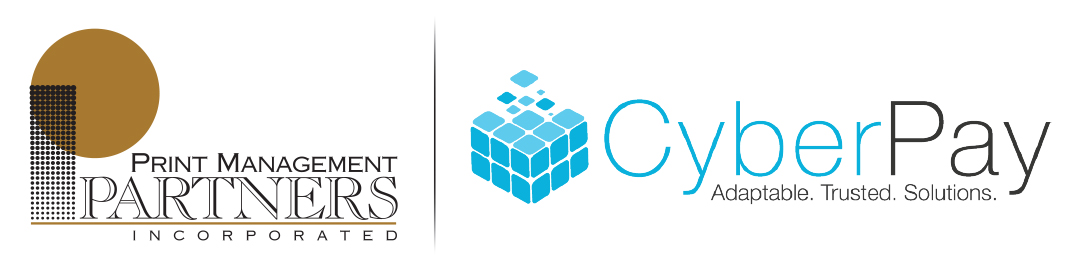 Helping CyberPay Clients to Obtain											Maintain											   and Retain clients						            no matter where your business takes youPrint Management Partners specializes in providing high quality payroll consumables and printed pieces that exactly match your software.High security, low cost check stockMatching security envelopes for hand or machine insertionPressure seal check stock and pressure seal equipmentAll your W2 form needsWorksite delivery envelopes formatted to exactly match your software invoice/cover sheet.  They help you systemize the worksite delivery process and attractively package your payroll.Payroll/PEO specific folder and presentation paper.Customizable brochures to help you turn cold calls into warm calls and your prospects into customers.W2, 1099 and 1095 print, mail and e-File outsourceOur goal is to be the easiest company with whom you do business!  Our friendly and knowledgeable staff will always serve you with the long-term perspective in mind.Find out how to receive your W2 envelopes or pressure seal W2 forms FREE or greatly reduced by participating in our W2 Ad Program!